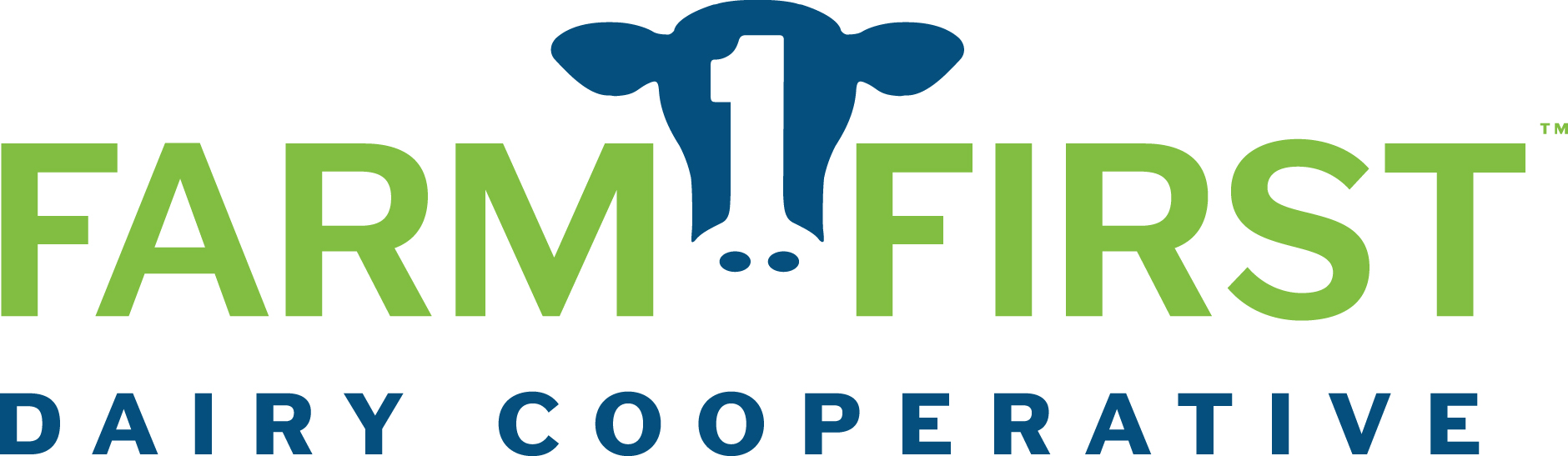 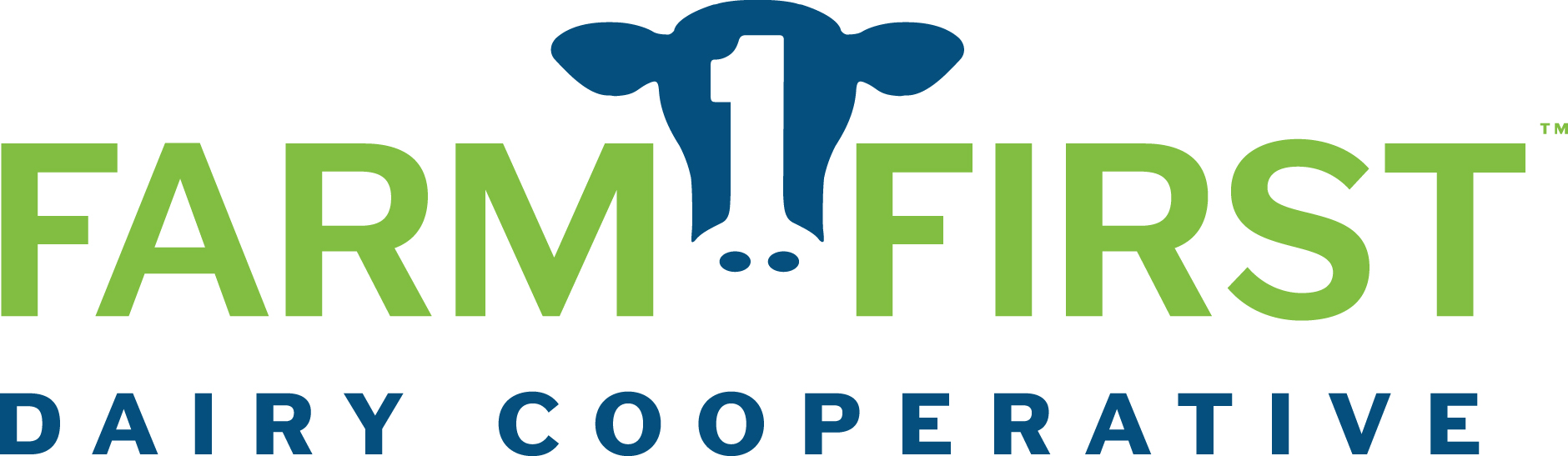 2021 Scholarship Application RequirementsOnly completed applications are considered for scholarships. Completed applications include:The three-page scholarship form, completely filled out.A copy of your most current transcripts/grades (either high school or college).Two letters of recommendation (Letters should come from a mentor, advisor, teacher, coach or employer that is not a family member.)Confirmation of acceptance to a college, university, technical college, short course (if currently in high school or not yet attending post-secondary school). This may be a copy of your acceptance letter or a copy of an email confirming your enrollment. Digital photo (head and shoulders photo) for publicity purposes. Please email your digital photo to info@farmfirstcoop.com if submitting your application as a printed copy.EligibilityApplicant must be a son or daughter of a FarmFirst Dairy Cooperative member.  Extended family members will not be eligible for this scholarship.Applicants must be currently enrolled or accepted into an accredited college, university, technical college or short course. High school students must include a copy of their acceptance letter, and students currently enrolled in college must submit their most recent semester grades. Applicants will be selected on leadership, scholastic achievement (GPA of 2.5 or above on a 4.0 scale), extracurricular activities and essay responses.Applicants may only receive this scholarship once.An independent committee selected by the FarmFirst Dairy Cooperative Board of Directors will make the final decision on scholarships to be awarded.Application Deadline: Applications must be received by March 31, 2021.Completed applications may be submitted via:Online:		www.FarmFirstDairyCooperative.com		Select Scholarships from ‘Member Services’ from the top menu.		Click on the online form to fill out the application.Mail:		FarmFirst Dairy Cooperativec/o ScholarshipsP.O. Box 14380Madison, WI  53708-0380E-mail:		info@farmfirstcoop.comFax:		608-244-3643SCHOLARSHIP APPLICATION FORMGENERAL:Name: ___________________________________ Date of Birth: ____________________Home Address: ____________________________________________________________City: ___________________ 	State: ________ 	Zip: ____________Home phone: ______________________   Cell phone: ________________E-mail (personal preferred, not high school email): ________________________________________________Name of Parent(s) or Legal Guardian (if applicable):___________________________________________Email of Parent(s) or Legal Guardian (if applicable):___________________________________________Plant Name Parents Ship To: _______________________________________ Patron No. ____________County of Residence: _____________________________Home Town Newspaper – Name & Address ________________________________          (For Publicity Purposes)                       ________________________________                                                                        ________________________________Newspaper Website: _____________________Newspaper Email: _______________________SELECT ONE:_____ Yes, I am currently attending High School.				High School Attending ______________________________ Expected Graduation Date: _________________High School GPA: _______  Name of Post-Secondary School Attending: _________________________________________________					Major: ______________________________________________________ Yes, I am currently attending Post-Secondary School.Name of University, College, Tech School ___________________________Major: __________________________________________		 # of Semesters Completed: ________Minor: __________________________________________GPA: __________High School Attended: _________________________________________ Graduated On: ____________High School GPA: _________ PLEASE ANSWER/COMPLETE THE FOLLOWING: (You may use a separate piece of paper.)Involvement in Membership Organizations (including Breed Associations, etc...)Summarize work experience (on and off the farm – include duties performed): ____________________________________________________________________________________________________________________________________________________________________________________________________________________________________________________________________________________________________________________________________________________________________________________________________________________________________________________________________________________________________________________________________________________________________________________________________________________________________________________________________________________________________________________________________________________________________________________________________________________________________________________________________Note honors and awards received (4-H, FFA, Scholastic, Athletic, Community, etc): ________________________________________________________________________________________________________________________________________________________________________________________________________________________________________________________________________________________________________________________________________________________________________________________________________________________________________________________________________________________________________________________________________________________________________________________________________________________________________________________________________________________________________________________________________________________________________________________________________________________________________________________________List other activities in school or the community in which you participated in: ______________________________________________________________________________________________________________________________________________________________________________________________________________________________________________________________________________________________________________________________________________________________________________________________________________________________________________________________________________________________________________________________________________________________________________________________________________________________________________________________________________________________________________________________________________________________________________________________________________________________________________________________________ESSAY Please limit your response to 500 words or less. Please use a separate page for submitting your essay responses. Be sure to answer each part of the question.QUESTION: 2020, due to COVID-19, has been a challenging year for everyone, especially dairy farmers. No one could fully prepare for the roller coaster that milk and dairy product prices experienced from March through November.  However, there were some good things that came from the pandemic and a few lessons that dairy farmers should have learned and could use to prepare for the future. What was the immediate impact on dairy farmers? What actions were taken that played a major role in providing meaningful support to dairy farmers and industry?  Was it enough and/or should something else be done? Identify some of the good things related to dairy that have come from the pandemic?What can dairy farmers do to better protect their business should there be another pandemic or volatile milk and dairy prices?  If chosen as a scholarship recipient, I hereby authorize FarmFirst Dairy Cooperative to use my photo for public relation purposes:Applicant Signature: ______________________________________________ Date: ___________________
Parent/Guardian Signature: _________________________________________OFFICE USE ONLY:____ Application Form			____ TWO Recommendation Letters
____ Transcript/Grades			____ Post-Secondary Acceptance Letter (if applicable)
____ Photo					____ Postmarked by March 31, 2021This application must be submitted or postmarked by March 31, 2021 in order to be accepted.Organization Name:Years as a member:Offices Held: